Crofton Junior School – Curriculum Knowledge OrganiserUnit of WorkScience – Biology – Year 6Science – Biology – Year 6Key StrandInvestigate living things (and their habitats)Investigate living things (and their habitats)Overview of the Unit of WorkThis concept involves becoming familiar with a wider range of living things, including insects and understanding life processes. This concept involves becoming familiar with a wider range of living things, including insects and understanding life processes. Prior Learning & VocabularyYear 2 (living things): living, dead, move, grow, feed, offspring, habitats (pond, woodland, meadow, ocean, forest, seashore), micro-habitat, damp/wet/dry, dark/light, hot/warm/cold/cool, suited/suitable, basic needs, depend, food, shelterYear 4 (living things): classification keys, environment, insect,  fish, amphibians, reptiles, birds, mammals, vertebrates, invertebrates, human impact, Year 5 (living things): life cycle, reproduction, sexual reproduction, asexual reproduction, germination, pollination, seed formation, seed dispersal, pollen, stamen, stigma, plantlets (E.g. spider plant), runners (e.g. strawberry plant), eggs, live young, gestation, metamorphosis,Year 2 (living things): living, dead, move, grow, feed, offspring, habitats (pond, woodland, meadow, ocean, forest, seashore), micro-habitat, damp/wet/dry, dark/light, hot/warm/cold/cool, suited/suitable, basic needs, depend, food, shelterYear 4 (living things): classification keys, environment, insect,  fish, amphibians, reptiles, birds, mammals, vertebrates, invertebrates, human impact, Year 5 (living things): life cycle, reproduction, sexual reproduction, asexual reproduction, germination, pollination, seed formation, seed dispersal, pollen, stamen, stigma, plantlets (E.g. spider plant), runners (e.g. strawberry plant), eggs, live young, gestation, metamorphosis,Sticky Knowledge Scientists, called Taxonomists, sort and group living things according to their similarities and differences.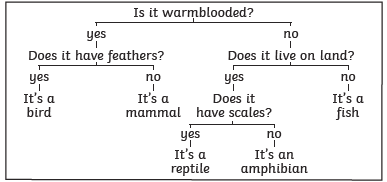 In 1735, Swedish Scientist Carl Linnaeus first published a system for classifying all living things. An adapted version of this system is still used today: The Linnaeus System.Living things can be classified by these eight levels. The number of living things in each level gets smaller until the one animal is left in its species level. This is how a dog would be classified.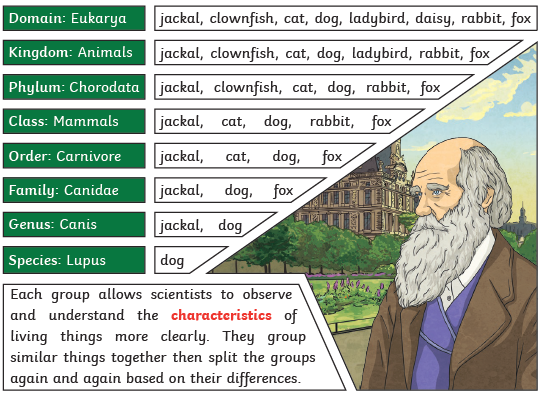 Key VocabularyTier 2compare: estimate, measure, or note the similarity or dissimilarity betweencontrast: the state of being strikingly different from something elsedescribe: give a detailed account of conceptsidentify: establish or indicate who or what (someone or something) isdemonstrate: give a practical exhibition and explanation recognise: identify from knowledge of appearance or character categorise: place in a particular class or groupclassify: arrange in classes or categories according to shared qualities or characteristicspropose: put forward (a plan or suggestion) for consideration by others environment: the surroundings or conditions in which a person, animal, or plant lives or operatesadaptation: the process of change by which an organism or species becomes better suited to its environmentimpact: the action of one object coming forcibly into contact with anotherjustify: show or prove to be right or reasonableevidence: the available body of facts or information indicating whether a belief or proposition is true or validdebate: argue about (a subject), especially in a formal mannerlabel: a classifying phrase or namespecific: clearly defined or identifiedTier 3arachnid: an arthropod of the class Arachnida, such as a spider or scorpionmollusc: an invertebrate of a large phylum which includes snails, slugs, mussels, and octopusescrustacean: an arthropod of the large, mainly aquatic group Crustacea, such as a crab, lobster, shrimp, or barnaclecharacteristics: a feature or quality belonging typically to a person, place, or thing and serving to identify themtaxonomist: the science of naming, describing, and classifying organismsspecies: a group of living organisms consisting of similar individuals capable of exchanging genes or interbreedingSignificant people: Carl Linnaeus: Carl Linnaeus is most famous for creating a system of naming plants and animalsPost LearningKS3: Material cycles and energy KS3: Material cycles and energy 